PE Kit in a drawstring bag and please remove earrings – Monday and ThursdayBlack PE shortsWhite T-shirt Plimsolls/ Trainers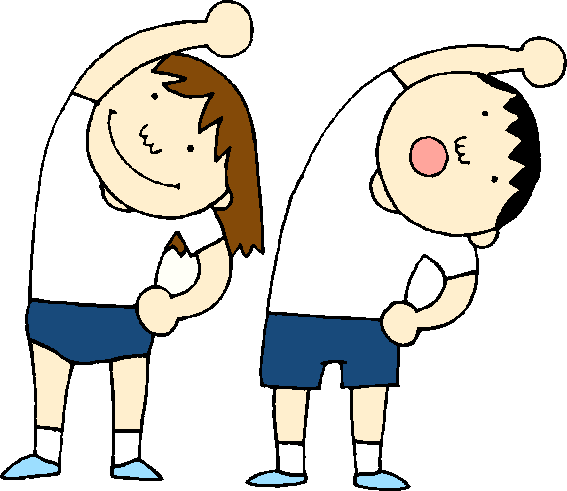 